云南省标准化研究院部门2019年度部门决算目录第一部分  云南省标准化研究院概况一、主要职能二、部门基本情况第二部分  2019年度部门决算表一、收入支出决算总表二、收入决算表三、支出决算表四、财政拨款收入支出决算总表五、一般公共预算财政拨款收入支出决算表六、一般公共预算财政拨款基本支出决算表七、政府性基金预算财政拨款收入支出决算表八、“三公”经费、行政参公单位机关运行经费情况表第三部分  2019年度部门决算情况说明一、收入决算情况说明二、支出决算情况说明三、一般公共预算财政拨款支出决算情况说明四、一般公共预算财政拨款“三公”经费支出决算情况说明第四部分  其他重要事项及相关口径情况说明一、机关运行经费支出情况二、国有资产占有情况三、政府采购支出情况四、部门绩效自评情况（一）项目支出绩效自评/项目支出绩效自评报告（表）（二）部门整体支出绩效自评报告（三）部门整体支出绩效自评表五、其他重要事项情况说明六、相关口径说明第五部分  名词解释第一部分  云南省标准化研究院概况一、主要职能（一）主要职能云南省标准化研究院是从事标准化研究的公益一类科研机构，隶属云南省市场监督管理局，主要职责是承担标准、标准化研究；提供标准和标准服务；商品条码技术服务；开展宣传、培训、指导活动；承担WTO/TBT云南咨询点工作。（二）2019年度重点工作任务介绍1.深入开展标准化研究，履行公益事业职责，免费服务社会。组织精干力量积极为标准化试点项目提供标准化技术指导与服务，开展标准个性化服务，向全省各州市提供师资力量进行标准化技术培训服务、提供标准信息服务。2.按照省政府有关文件要求，深入实施“标准化+”行动，促进标准化与高原特色产业、政务服务、旅游服务等的深度融合,为省级、州市级标准化试点建设提供标准技术支持,加大标准化水平提升力度，大力实施技术扶贫，助推我省信息标准化水平提升。3.继续加强WTO/TBT研究和南亚东南亚国家的标准跟踪研究，增强信息通报的时效性，提升全省出口企业应对技术性贸易壁垒的应变能力。4.健全完善标准信息数据资源，为全省产业发展提供标准信息支持。年内更新标准数据，制作新发布的云南省地方标准，收集云南省食品安全企业标准，已初步建成标准信息资源数据保有量在西南领先、居全国前列的大型标准信息资源库。5.进一步加强商品条码注册、续展工作，强化对全省商品条码的统一管理，提升条码技术服务水平。二、部门基本情况	（一）部门决算单位构成纳入云南省标准化研究院部门2019年度部门决算编报的单位共1个。其中：行政单位0个，参照公务员法管理的事业单位0个，其他事业单位1个，即：云南省标准化研究院。（二）部门人员和车辆的编制及实有情况云南省标准化研究院核定人员编制55人，2019年末实有在编人员51人，其中：行政编制0人（含行政工勤编制0人），事业编制人员51人，其他人员0人。2019年末实有离退休人员21人，其中：离休2人，退休19人。云南省标准化研究院核定车辆编制9辆，2019年末实有在编车辆3辆。第二部分  2019年度部门决算表（详见附表GK01-GK08） 第三部分  2019年度部门决算情况说明一、收入决算情况说明云南省标准化研究院部门2019年度收入合计1,483.41万元。其中：财政拨款收入1,097.48万元，占总收入的73.98%；上级补助收入0.00万元，占总收入的0.00%；事业收入0.00万元，占总收入的0.00%；经营收入381.10万元，占总收入的25.69%；附属单位缴款收入0.00万元，占总收入的0.00%；其他收入4.83万元，占总收入的0.33%。与上年情况对比：                               单位：万元主要原因分析:2019年财政拨款收入比2018年上涨7.87%，主要原因为当年新增标准化项目收到的财政实拨资金增加；经营收入相较2018年下降了43.31%，下降原因为随着事业单位改革的不断深入按照事业单位改革的要求，我院作为公益一类事业单位，于2019年逐步停止了单位经营性服务，导致经营收入较上年度减少；其他收入相较2018年上涨100%，原因为2019年按照新政府会计制度和决算口径的要求，我单位将银行账户利息收入和医保拨付的职工体检收入调整纳入其他收入核算。二、支出决算情况说明云南省标准化研究院部门2019年度支出合计1,467.26万元。其中：基本支出491.36万元，占总支出的33.49%；项目支出594.80万元，占总支出的40.54%；经营支出381.10万元，占总支出的25.97%。与上年情况对比：                              单位：万元主要原因分析：2019年基本支出相较2018年下降2.28%，主要是因为我院严格执行中央八项规定的精神，厉行节约，按照省局和财政的要求压缩公用经费开支；项目支出相较2018年增长18.16%，增长原因为标准化本年新增项目支出；经营支出较2018年下降31.70%，原因为2019年我院由于执行公益一类事业单位的改革要求，逐步停止了单位经营性服务，相应的成本支出也减少。（一）基本支出情况2019年度用于保障云南省标准化研究院机关、下属事业单位等机构正常运转的日常支出491.36万元。与2018年比较下降了11.49万元，原因为我院严格执行中央八项规定的精神，厉行节约，按财政相关要求缩减基本公用支出。其中基本工资、津贴补贴等人员经费支出436.82万元，占基本支出的88.90%，人均支出8.57万元；办公费、印刷费、水电费、办公设备购置等日常公用经费54.54万元，占基本支出的11.10%。人均支出1.07万元。（二）项目支出情况2019年度云南省标准化研究院项目经费支出594.80万元，相较2018年增长91.4万元。主要原因为2019年我院新增标准化项目，拓展了标准化业务工作。三、一般公共预算财政拨款支出决算情况说明（一）一般公共预算财政拨款支出决算总体情况云南省标准化研究院部门2019年度一般公共预算财政拨款支出987.38万元,占本年支出合计的67.29%。相较2018年下降18.87万元。主要原因为我院贯彻落实财政有关压缩一般性支出的要求，对我院2019年度一般性支出进行压缩。（二）一般公共预算财政拨款支出决算具体情况1.一般公共服务（类）支出872.00万元，占一般公共预算财政拨款总支出的88.31%。主要用于单位人员工资福利支出、日常公用经费以及项目工作经费支出。2.社会保障和就业（类）支出78.96万元，占一般公共预算财政拨款总支出的8.00%。主要用于离退休人员经费支出及职工基本养老保险、职业年金缴费支出。3.住房保障（类）支出36.42万元，占一般公共预算财政拨款总支出的3.69%。主要用于职工住房公积金缴费支出。四、一般公共预算财政拨款“三公”经费支出决算情况说明(一)一般公共预算财政拨款“三公”经费支出决算总体情况云南省标准化研究院部门2019年度一般公共预算财政拨款“三公”经费支出预算为28万元，支出决算为4.68万元，完成预算的16.71%。其中：公务用车购置及运行费支出决算为4.30万元，完成预算的19.55%；公务接待费支出决算为0.39万元，完成预算的6.5%。2019年度“三公经费”执行情况表单位：云南省标准化研究院2019年度一般公共预算财政拨款“三公”经费支出决算数小于预算数的主要原因是：① 我院严格按照中央及省局严控“三公”经费开支的相关精神及要求，进一步压缩“三公”经费开支。② 2019年度我院严格执行中央八项规定，行政事业项目业务接待较上年减少，导致“业务接待费”支出相应降低，③ 事业单位公务用车制度改革导致我院公务用车运行维护费支出减少。本年度财政拨款安排的“三公”经费支出总额控制在预算指标内。2019年度一般公共预算财政拨款“三公”经费支出决算数比2018年减少12.36万元，下降-72.53%。其中：公务用车购置及运行费支出决算减少11.26万元，下降72.39%；公务接待费支出决算减少1.10万元，下降73.92%。2019年度我院一般公共预算财政拨款“三公”经费支出决算减少的主要原因：我院 2018年末执行事业单位公务用车制度改革后，公务公务用车实有数量从8张减至3张，相应运行成本减少。(二)一般公共预算财政拨款“三公”经费支出决算具体情况2019年度一般公共预算财政拨款“三公”经费支出决算中，因公出国（境）费支出0.00万元，占0.00%；公务用车购置及运行维护费支出4.30万元，占91.74%；公务接待费支出0.39万元，占8.26%。具体情况如下：1.公务用车购置及运行维护费支出4.30万元。其中：公务用车运行维护支出4.30万元，开支财政拨款的公务用车保有量为3辆。主要用于我院日常行政及业务所需公务车辆产生的燃料费、维修费、过路过桥费、保险费等。2.公务接待费支出0.39万元。其中：国内公务接待费支出0.39万元，主要用于我院相关工作业务运行而发生的接待支出。第四部分  其他重要事项及相关口径情况说明一、机关运行经费支出情况云南省标准化研究院是省级全额拨款事业单位，不存在机关运行经费，2019年机关运行经费支出0.00万元。二、国有资产占用情况截至2019年12月31日，云南省标准化研究院部门资产总额2796.15万元，其中，流动资产985.77万元，固定资产1802.67万元，无形资产7.71万元，其他资产0万元（具体内容详见附表）。与上年相比，本年资产总额减少260.26万元，其中;流动资产减少75.84万元，固定资产减少185.89万元，无形资产增加1.47万元。原因为：本年度减少车辆5辆，账面原值共59.63万元，其中报废4辆、拍卖一辆。三、政府采购支出情况2019年度，我院政府采购支出总额24.85万元，其中：政府采购货物支出2.78万元；政府采购服务支出22.07万元；授予中小企业合同金额XX万元，占政府采购支出总额的XX%。四、部门绩效自评情况由于我单位不涉及部门整体绩效自评，故相应附表无数据。项目绩效自评情况详见附件：云南省标准化研究院决算公开附表  （附表9—附表11）。五、其他重要事项情况说明我院2019年度无重要事项说明。六、相关口径说明（一）基本支出中人员经费包括工资福利支出和对个人和家庭的补助，日常公用支出包括商品和服务支出、资本性支出等人员经费以外的支出。（二）机关运行经费指行政单位和参照公务员法管理的事业单位使用一般公共预算财政拨款安排的基本支出中的日常公用经费支出。（三）按照党中央、国务院有关文件及部门预算管理有关规定，“三公”经费包括因公出国（境）费、公务用车购置及运行维护费、公务接待费。其中：因公出国（境）费，指单位公务出国（境）的国际旅费、国外城市间交通费、住宿费、伙食费、培训费、公杂费等支出；公务用车购置费，指公务用车购置支出（含车辆购置税、牌照费）；公务用车运行维护费，指单位按规定保留的公务用车燃料费、维修费、过桥过路费、保险费、安全奖励费用等支出；公务用车指用于履行公务的机动车辆，包括省部级干部专车、一般公务用车和执法执勤用车；公务接待费，指单位按规定开支的各类公务接待（含外宾接待）费用。（四）“三公”经费决算数：指各部门（含下属单位）当年通过本级财政一般公共预算财政拨款和以前年度一般公共预算财政拨款结转结余资金安排的因公出国（境）费、公务用车购置及运行维护费和公务接待费支出数（包括基本支出和项目支出）。第五部分  名词解释我单位不涉及专用名词 附件：云南省标准化研究院决算公开附表（附表1-附表11）云南省标准化研究院2020年8月21日 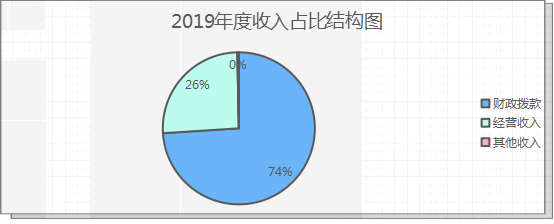 收入项目财政拨款经营收入其他收入2018年度1017.40672.3002019年度1097.48381.104.832019年比2018年增长7.87%-43.31%100%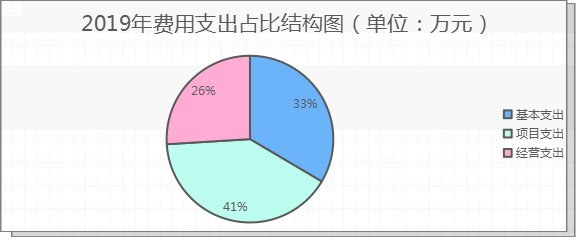 支出项目基本支出项目支出经营支出2018年度502.85503.40557.952019年度491.36594.80381.102019年比2018年增长-2.28%18.16%-31.70%项目“三公”经费总额因公出国（境）费用公务用车运行及维护费公务接待费预算数28万元022万元6万元决算数4.6804.30.39执行率16.71%019.55%6.5%国有资产占有使用情况表国有资产占有使用情况表国有资产占有使用情况表国有资产占有使用情况表国有资产占有使用情况表国有资产占有使用情况表国有资产占有使用情况表国有资产占有使用情况表国有资产占有使用情况表国有资产占有使用情况表国有资产占有使用情况表国有资产占有使用情况表国有资产占有使用情况表单位：万元单位：万元单位：万元单位：万元项目行次资产总额流动资产固定资产固定资产固定资产固定资产固定资产对外投资/有价证券在建工程无形资产其他资产项目行次资产总额流动资产小计房屋构筑物车辆单价200万以上大型设备其他固定资产对外投资/有价证券在建工程无形资产其他资产栏次1234567891011合计12796.15985.771802.671393.718.410 400.55007.710填报说明：1.资产总额＝流动资产＋固定资产＋对外投资／有价证券＋在建工程＋无形资产＋其他资产2.固定资产＝房屋构筑物＋车辆＋单价200万元以上大型设备＋其他固定资产填报说明：1.资产总额＝流动资产＋固定资产＋对外投资／有价证券＋在建工程＋无形资产＋其他资产2.固定资产＝房屋构筑物＋车辆＋单价200万元以上大型设备＋其他固定资产填报说明：1.资产总额＝流动资产＋固定资产＋对外投资／有价证券＋在建工程＋无形资产＋其他资产2.固定资产＝房屋构筑物＋车辆＋单价200万元以上大型设备＋其他固定资产填报说明：1.资产总额＝流动资产＋固定资产＋对外投资／有价证券＋在建工程＋无形资产＋其他资产2.固定资产＝房屋构筑物＋车辆＋单价200万元以上大型设备＋其他固定资产填报说明：1.资产总额＝流动资产＋固定资产＋对外投资／有价证券＋在建工程＋无形资产＋其他资产2.固定资产＝房屋构筑物＋车辆＋单价200万元以上大型设备＋其他固定资产填报说明：1.资产总额＝流动资产＋固定资产＋对外投资／有价证券＋在建工程＋无形资产＋其他资产2.固定资产＝房屋构筑物＋车辆＋单价200万元以上大型设备＋其他固定资产填报说明：1.资产总额＝流动资产＋固定资产＋对外投资／有价证券＋在建工程＋无形资产＋其他资产2.固定资产＝房屋构筑物＋车辆＋单价200万元以上大型设备＋其他固定资产填报说明：1.资产总额＝流动资产＋固定资产＋对外投资／有价证券＋在建工程＋无形资产＋其他资产2.固定资产＝房屋构筑物＋车辆＋单价200万元以上大型设备＋其他固定资产填报说明：1.资产总额＝流动资产＋固定资产＋对外投资／有价证券＋在建工程＋无形资产＋其他资产2.固定资产＝房屋构筑物＋车辆＋单价200万元以上大型设备＋其他固定资产填报说明：1.资产总额＝流动资产＋固定资产＋对外投资／有价证券＋在建工程＋无形资产＋其他资产2.固定资产＝房屋构筑物＋车辆＋单价200万元以上大型设备＋其他固定资产填报说明：1.资产总额＝流动资产＋固定资产＋对外投资／有价证券＋在建工程＋无形资产＋其他资产2.固定资产＝房屋构筑物＋车辆＋单价200万元以上大型设备＋其他固定资产填报说明：1.资产总额＝流动资产＋固定资产＋对外投资／有价证券＋在建工程＋无形资产＋其他资产2.固定资产＝房屋构筑物＋车辆＋单价200万元以上大型设备＋其他固定资产填报说明：1.资产总额＝流动资产＋固定资产＋对外投资／有价证券＋在建工程＋无形资产＋其他资产2.固定资产＝房屋构筑物＋车辆＋单价200万元以上大型设备＋其他固定资产